                                                                                                                                                                                                                                                                                                                                                                                                                                                                                                                                                                                                                                                                                                                                                                                                                                                                                                                                                                                                                                                                                                                                                                                                                                                                                                                                                                                                                                                                                                                                                                                                                                                                                                                                                                                                                                                                                                                                                                                                                                                                                                                                                                                                                                                                                                                                                                                                                                                                                                                                                                                                                                                                                                ПРОЕКТ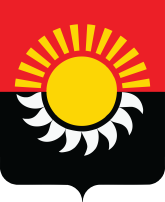 РОССИЙСКАЯ ФЕДЕРАЦИЯКемеровская область-КузбассОсинниковский городской округ Кемеровской области- КузбассаСовет народных депутатов Осинниковского городского округаРЕШЕНИЕ«» _________ 2024г.					                                                                 №-МНА                                                                                               принято на заседании Совета народных 							               депутатов Осинниковского городского 								округа «» ______ 2024 года  О внесении изменений в решение Совета народных депутатов Осинниковского городского округа от 24 мая 2016 года № 223-МНА «Об утверждении Правил землепользования и застройки муниципального образования - Осинниковский городской округ»Руководствуясь Федеральным законом от 6 октября 2003 года № 131-ФЗ "Об общих принципах организации местного самоуправления в Российской Федерации", статьей 30, 33 Градостроительного кодекса Российской Федерации, статьей 18 Устава Осинниковского городского округа Кемеровской области-Кузбасса, по результатам публичных слушаний, проведенных в соответствии с  Положением о проведении публичных слушаний или общественных обсуждений по вопросам градостроительной деятельности на территории муниципального образования - Осинниковский городской округ, утвержденным Решением Совета народных депутатов Осинниковского городского округа от 13 июня 2018 года № 400-МНА «Об утверждении Положения о проведении публичных слушаний или общественных обсуждений по вопросам градостроительной деятельности на территории муниципального образования - Осинниковский городской округ»:1.Внести в Решение Совета народных депутатов Осинниковского городского округа от 24 мая 2016 года N 223-МНА "Об утверждении Правил землепользования и застройки муниципального образования - Осинниковский городской округ" (далее - Решение) следующие изменения:1.1. В приложение № 2 к Решению: в карту градостроительного зонирования внести следующие изменения:1.1.1.Изменить границы территориальной зоны ТОП (Зона территории общего пользования) с целью определения принадлежности земельного участка, расположенного по адресу: Российская Федерация, Кемеровская область-Кузбасс, Осинниковский городской округ, г.Осинники, ул.9-я Штольня, площадью 1057 кв.м. с координатами: к территориальной зоне ОДЗ 1 (Подзона административного, делового, общественного и социально-бытового назначения).1.1.2.Изменить границы территориальной зоны ОДЗ 5 (Подзона для размещения объектов культурного и религиозного назначения) с целью определения принадлежности земельного участка, расположенного по адресу: Российская Федерация, Кемеровская область-Кузбасс, Осинниковский городской округ, г.Осинники, ул.Ленина, 80 площадью 725 кв.м с координатами:к территориальной зоне ОДЗ 1 (Подзона административного, делового, общественного и социально-бытового назначения).1.1.3. Изменить границы территориальной зоны ОДЗ 3 (Подзона для размещения учебно-образовательного, спортивного и научно-исследовательского назначения), с целью определения принадлежности земельного участка, расположенного по адресу: Российская Федерация, Кемеровская область-Кузбасс, Осинниковский городской округ, г.Осинники, ул.Луговая площадью 41 кв.м с координатами:к территориальной зоне ИТ (подзона индивидуального транспорта).1.1.4. Изменить границы территориальных зон ТОП (Зона территории общего пользования) с целью определения принадлежности земельного участка, расположенного по адресу: Российская Федерация, Кемеровская область-Кузбасс, Осинниковский городской округ, г.Осинники, ул.Луговая, 28 площадью 600 кв.м с координатами:к территориальной зоне ЖЗ 5 (Подзона застройки домами индивидуальной жилой застройки высотой не выше трех надземных этажей).2.Направить настоящее Решение Главе Осинниковского городского округа для подписания и официального опубликования.	3.Опубликовать настоящее Решение в газете «Время и жизнь».	4.Настоящее Решение вступает в силу со дня его официального опубликования.Председатель Совета народных депутатовОсинниковского городского округа                                                                      Н.С.КоваленкоГлава Осинниковскогогородского округа                                                                                                         И.В.Романов Обозначение характерных точек границКоординаты, мКоординаты, мОбозначение характерных точек границX, мY, м1432483.662227961.072432485.502227980.983432447.502227986.554432435.802227986.511432433.872227965.66Обозначение характерных точек границКоординаты, мКоординаты, мОбозначение характерных точек границX, мY, м1431772.872225293.052431752.552225312.553431771.082225331.264431785.642225316.715431790.682225311.676431780.72225301.627431776.432225296.761431772.872225293.05Обозначение характерных точек границКоординаты, мКоординаты, мОбозначение характерных точек границX, мY, м1432649.812225828.482432647.052225832.763432653.912225837.174432656.662225832.891432649.812225828.48Обозначение характерных точек границКоординаты, мКоординаты, мОбозначение характерных точек границX, мY, м1432732.302225624.102432729.842225651.163432706.122225664.514432706.792225636.175432707.432225626.116432711.572225622.261432732.302225626.10